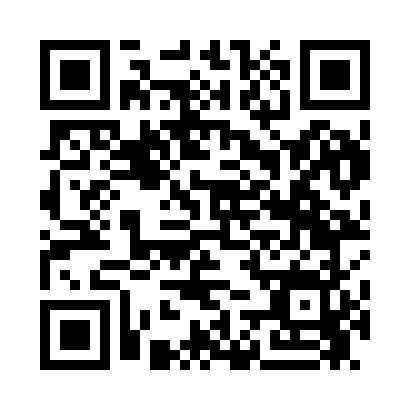 Prayer times for McCornick, Utah, USAMon 1 Jul 2024 - Wed 31 Jul 2024High Latitude Method: Angle Based RulePrayer Calculation Method: Islamic Society of North AmericaAsar Calculation Method: ShafiPrayer times provided by https://www.salahtimes.comDateDayFajrSunriseDhuhrAsrMaghribIsha1Mon4:336:071:345:309:0010:342Tue4:336:081:345:319:0010:343Wed4:346:081:345:319:0010:344Thu4:356:091:345:318:5910:335Fri4:366:101:345:318:5910:336Sat4:366:101:355:318:5910:327Sun4:376:111:355:318:5810:328Mon4:386:111:355:318:5810:319Tue4:396:121:355:318:5810:3110Wed4:406:131:355:318:5710:3011Thu4:416:131:355:318:5710:2912Fri4:426:141:355:318:5610:2913Sat4:436:151:365:318:5610:2814Sun4:446:161:365:318:5510:2715Mon4:456:161:365:318:5510:2616Tue4:466:171:365:318:5410:2517Wed4:476:181:365:318:5410:2418Thu4:486:191:365:318:5310:2319Fri4:496:191:365:318:5210:2220Sat4:506:201:365:318:5210:2121Sun4:516:211:365:318:5110:2022Mon4:536:221:365:318:5010:1923Tue4:546:231:365:308:4910:1824Wed4:556:241:365:308:4810:1725Thu4:566:241:365:308:4810:1626Fri4:576:251:365:308:4710:1427Sat4:596:261:365:308:4610:1328Sun5:006:271:365:298:4510:1229Mon5:016:281:365:298:4410:1030Tue5:026:291:365:298:4310:0931Wed5:036:301:365:288:4210:08